Měsíční tématický plán vycházející z PVP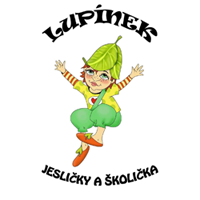 ,,Letem světem se skřítkem Lupínkem‘‘Měsíc KvětenMěsíc květen je tu zas, je to přece lásky čas.Týdenní témata:1. květen, lásky časSe skřítkem Lupínkem si budeme povídat o tradicích a zvycích které se váží k tomuto dni – tatínci dávají hubičky maminkám pod rozkvetlým stromemStavění májek – čerstvě pokácené mladé zdravé stromy, kterým se osekaly větve a nechávala se pouze opletena špička s věncem. Urostlý strom představoval mládence, ozdobený věnec májky děvče.Letnice – svatodušní svátky – vyvrcholení Velikonoc, oslava jara, přírody – čištění studánekSe skřítkem Lupínkem si povídáme o sladké vodě, kterou pijeme, jak je důležitá, vodní zdroje, studánkové víly,…Experimenty s vodouS Lupínkem slavíme mezinárodní den ptačího zpěvu Slavíme první neděli v květnu - oslava příležitosti příchodu jara, kdy jsou již všichni stěhovaví ptáci zpět ve svých letních domovech a můžeme slyšet jejich zpěvLupínek nám vypráví o tom, že ptáčci se nedorozumívají slovy jako my lidé, ale používají k tomu své ptačí zpěvyPoslechneme si, jak každý ptáček zpívá jinak - hádáme, co právě dotyčný ptáček svým zpěvem „říká“ a který ptáček to je (zvukové ukázky), písnička Datel (Svěrák a Uhlíř)Práce s obrázky - kos, vrabec, čáp, datel, kukačka, vlaštovka,..Lupínek čte pohádku O popletené kukačce (příloha 1), Pták Ohnivák,…S Lupínkem si hrajeme na ptáčky – stavíme hnízda, zpíváme, třepeme křídly, ptačí tanecJaro – změny v přírodě v tomto období – kytičky – pampelišky         - S Lupínkem pleteme věneček – pobyt venku             - bodavý hmyz – včeličky, vosy čmeláciS Lupínkem slavíme mezinárodní den slunceLupínek nám připomíná jak je pro nás a vše živé sluníčko důležité – kde ho vidíme? Co nám dává sluníčko? (teplo, světlo) – využití (ohřívá vodu v bazénu, skleník, rostou květiny, el. Energie) Slunce je obrovská žhavá hvězda, je středem vesmíruOkolo Slunce obíhají planety, každá po své drázeNaší zeměkouli obklopuje obal (atmosféra s ozónem) zabraňuje tomu, aby se naše Země přehřívala nebo ochlazovala a chrání ji před škodlivými ultrafialovými paprsky. Ozónová vrstva je nyní narušena (chemikáliemi, výfuky z aut, autobusů, letadel) - ekologieLupínek nám poví, jak se chránit před slunečními paprsky (opalovací krém, brýle). S Lupínkem si zahrajeme na „ SLUNÍČKO  a „SLUNCE A PLANETY“ Vyrábíme sluníčkoLupínek čte pohádky - Broučci: Brouček a Beruška (slunéčko sedmitečné), pohádka O sluníčku (příloha 2)Plynule přejdeme k hlavnímu měsíčnímu tématu: „Maminka jako naše sluníčko“Maminko ty jsi naše sluníčko – den matekS Lupínkem si povídáme o našich maminkách, jaké jsou, jak vypadají, co se nám na nich líbí, co pro nás dělají, jak maminkám pomáháme, jak je máme rádiLupínek nám vypráví o své maminceKdo je vlastně maminka a tatínek?Až budu velký/á chtěl/a bych být maminkou a tatínkem? A proč?Z čeho má maminka a tatínek největší radost?Je babička a dědeček také maminka a tatínek?S Lupínkem si povídáme o rodině, vztazích – rozvoj verbální komunikace, neverbální komunikace, pantomimaJak se maminka a tatínek jmenuje?Vyrábíme maminkám dáreček, přání, malujeme maminkuBásničky, pohybové hryPohybová aktivita:Sluníčko - leh na záda, spojit se v kruhu pomocí nohou do tvaru slunce, posíláme slunci vzkazy, malujeme slunce prstem kamarádovi na zádaSlunce a planety- znázornění dráhy planet provázkem, chůze s míčkem – planetou po své oběžné drázeNa hlídače-vymezíme prostor pro hlídače, použijeme např.  obruč-hlídač v kruhu sedí, má zavřené oči, předstírá spánek-ostatní děti napodobují vrabce, poskakují okolo kruhu a říkají:                        Hlídač usnul na lavici,                        všichni vrabci na silnici.- v další části říkanky si sednou do dřepu, předstírají zobání zrní a říkají:                        Až se zrní nazobáme,                        na hlídače zavoláme:                        Hlídači, vstávej!-vtom hlídač vyskočí a honí děti; koho chytne, se stává novým hlídačem Zvukové hry:Ptáčku, jak zpíváš?jedno z dětí jde za dveřeteta ukáže na některé dítě=to se stane ptáčkemvšechny děti si položí hlavu na koberec, aby jim nebylo vidět na ústazavoláme dítě za dveřmito se zeptá: „Ptáčku, jak zpíváš?“-odpoví mu určený ptáček nějakou ptačí slabikou (ku-ku, píp-píp, čim-ča-rára,.)hledající opakuje otázku a ptáček odpovídá tak dlouho, dokud ptáčka podle zvuku nenajdeVytleskávání názvů ptáčkůvzpomínáme, o jakých ptáčcích jsme si celý týden povídalinázvy ptáčků společně vytleskávámeKaždodenní činnosti na podporu:jemné a hrubé motorikyestetického a etického cítěníkomunikačních schopností – zvětšování slovní zásoby, aktivní a pasivní znalost slovznalost barev, základních počtů, geometrických tvarů, povědomí o sobě samém a prostředí, ve kterém dítě žijeNabízené aktivity:Výtvarné aktivityvyrábíme kukačku ze silonové ponožky, ptáčka (lepidlo, čočka, proso)vyrábíme sluníčko – z papíru, obtisky dlaní„Řeřichové hlavy" - Polovinu vaječné skořápky naplníme hlínou a semínky řeřichy, za pár dní se nám hlavičky zazelenají. Děti mají za úkol denně pozorovat rostlinky a pečovat o něVyrábíme přání pro maminkuVyrábíme dáreček pro maminku – zápich kytička, z roličky papíru vytvoříme kytičku nebo strom se srdíčkyVýroba papírové kytičky – děti vymalují, vystřihnou, pak společně složíme – zavineme kytičku, vložíme do misky v vodou a společně sledujeme jak se kytička rozvinePísničky a říkankySlunceZlatou barvu sype z výšky
na podběl a pampelišky,
ze snů budí sedmikrásky,
dětem hladí něžně vlásky.MaminkaMaminka je můj polštářek
pro sladké spaní.Maminka je můj korálek,
co nikdy nepustím z dlaní.Maminka je můj medvídek,
veselá pohádka i lžička medu.Nezlob se, maminko,
líp to říct ještě nedovedu.ČtyřlístekLístečky nakresli, mají tvar srdíčka,trhá je pro štěstí copatá holčička.Dobře ji ochrání od různých bolístek,vyrostl na stráni zelený čtyřlístekS tebouS tebou je mi stále hezky,stačí, že jsi nablízku,umíš zahnat moje stesky,na louce i na písku.Nevadí ti moje slzy,dlaní mi je usušíš,moc dobře vím, že tě mrzí,když své sliby poruším.Já se mami, snažím, dívej,stále tě chci rozesmát,svoje písně zas mi zpívej, hezky se mi bude spát.SlunceVyšlo slunce, zasvítilo, (chůze)na nebi se otočilo, (ruce v bok, otáčení)každá kytka maličká (podřepy)radost má ze sluníčka. (ruce v bok a otáčení)Ke slunci se naklání, (úklony stranou ve vzpažení)listy z hlíny vyhání.SluníčkoKde se vzaly, tu se vzaly,pampelišky v trávníčku,ke sluníčku obracejísvojí zlatou hlavičku.
Kde se vzali, tu se vzalimotýlkové, včeličky,přiletěli, zulíbalipampeliškám hlavičky.KvětenMáj, máj, máj,na housličky hraj.Každý ptáček hnízdo staví,černý, modrý, popelavý,hraj, hraj, hraj,je jich plný kraj.Hej, hej, hej,hřej, sluníčko, hřej!Mušky budou tancovati,komár bude k tomu hráti,hej, hej, hej,roháč vedle něj.Brum, brum, brum,to je shon a šum.Kdo má nerad hudbu muší,ať si zacpe obě uši.Brum, brum, brum,ať si zavře dům.Písničky Datel, Chválím tě země má, Nastává Máj (Svěrák a Uhlíř)Svítí, svítí slunce (Korn písničky z pohádek)Sluníčko, sluníčkoJaro už je tu (příloha 3)Literární chvilka, pohádky a videa:volný výběr knih – prohlížení obrázků, podpora zájmu o knihyO popletené kukačce (příloha 1)O slunci (příloha 2)Křemílek a Vochomůrka měli hodiny se zlou kukačkouPták OhnivákBroučci – Brouček a beruška (sluníčko)poslech audio pohádek s různou tématikouVeškeré aktivity jsou dítěti nabízeny. Dítě je aktivně motivováno k činnosti. Uvedené zájmové činnosti jsou pouze inspirací pro naše tety (pečující osoby), ze kterých poté připravují aktivity „šité na tělo“ dle aktuálního zájmu a potřeb dětí v daném kolektivu. Naším hlavním úkolem je vést děti k samostatnosti, správným  hygienickým návykům, dále k podpoře sociálního a prosociálního vnímání, k lásce ke všemu živému a k ochraně a péči o prostředí, ve kterém žijeme. Přirozenou formou rozvíjet v dětech správné komunikační dovednosti, podpora aktivní a pasivní slovní zásoby, správné techniky komunikace a zájmu o rozhovor.Příloha 1O popletené kukačceStalo se v dávných časech… V ptačím lese zase jednou nastala doba stavění a opravování hnízd, kladení vajíček a krásného, netrpělivého čekání na vylíhnutí malých ptáčat, protože děti – to je vždycky veliké štěstí!
Všechny ptačí maminky uklízely a opravovaly své hnízdo, stejně tak se rozhodla učinit i kukačka – jenže ouha – byl to ptáček velmi popletený a zapomnětlivý a tak si nemohla vzpomenout, cože a jakže by měla v hnízdě vylepšit, jak jej na kladení vajíček připravit.Rozhodla se tedy letět na obhlídku jiných hnízd…lítá, lítá, prohlíží, zkoumá, snaží se všechno si zapamatovat, a tak si ani nevšimne, že se postupně v hnízdech začínají objevovat první nakladená vajíčka – v prvním, druhém třetím… „To se asi už brzy vylíhnou malá ptáčátka a já jim nebudu mít dát co do zobáčku!“ Zděsila se kukačka a odletěla shánět nějaké dobré červíky… hledala, sháněla, až k večeru celá unavená letí zpět do lesa, ale najednou si uvědomí, že už zapomněla, jak její malé kukačky vypadají – zastaví se tedy u prvního hnízda s mláďaty a ptá se ptačí maminky: „Nevíš, prosím, kde bych našla svá mláďátka? Určitě mají hlad, nesu jim něco k snědku…“ Ptačí máma vidí úplně popletenou kukačku, jak má v zobáčku hromadu červíků a její děti přece mají taky hlad…odpoví: „Copak je nepoznáváš? Tohle jsou tvá malá kukaččata!“ – a ukáže křídlem na svá vlastní mláďata hladově otevírající zobáčky… kukačka tedy rychle nakrmí malé nenasyty a letí pro další porci červíků. Ovšem jak je zkrátka zase celá popletená, zapomene, kudy letěla minule, narazí na jiné hnízdo s malými hladovci a jiná ptačí máma ji přesvědčí, že právě tohle jsou její malé kukaččí děti…takhle shání potravu a krmí všechna mláďata v lese, jiné maminky jsou rády, že si mohou odpočinout…Tak ptačí mláďata v celém lese postupně rostla, a začala se podobat svým dospělým rodičům – kukačka se dívá a nestačí se divit – žádné z nich nevypadá jako ona, jsou podobní těm dospělým ptačicím, které tvrdily, že ptačí děti v hnízdech jsou přece její…zase celá popletená lítá po lese, až konečně narazí na hnízdo, které jí přijde nějaké povědomé – ano, to je přece její vlastní hnízdo…ale je celé neuklizené, neopravené, a hlavně prázdné, žádné malé kukačky, žádné skořápky od vajíček…a tu si náhle vzpomene: „Vždyť já jsem taková popleta, že jsem pro samé shánění jídla pro mláďata zapomněla naklást do mého hnízda svá vlastní vajíčka!! A celou dobu jsem krmila mláďata jiných ptáků a všechny maminky byly rády a neříkaly mi pravdu…takže já žádná malá kukaččata nemám,“ sedla si do svého prázdného hnízda a tiše se rozplakala.
Na takovou nespravedlnost, kdy všechny ptačí mámy zneužily dobroty popletené kukačky, se nemohl dívat ptačí král. Svolal veliké ptačí shromáždění na nejvyšší strom v lese a oznámil všem své rozhodnutí: „Protože kukačka letos pilně krmila všechna ptačí mláďata ve všech hnízdech v lese, a protože ptačí mámy vydávaly všechna svá mláďata za malé kukačky, kukačka bude od příštího roku klást svá vajíčka do cizích hnízd, a aby jí ostatní ptačí mámy oplatily její péči, budou potom ony krmit malé kukačky společně se svými mláďaty.“ Ptačí mámy si uvědomily, jak kukačce svým lhaním ublížily a společně jí slíbily, že od nynějška se zase ony budou starat o její malé kukaččí dětičky…
A tak je tomu dodnes.Příloha 2Pohádka o sluníčkuPohádka O sluníčku Kdysi dávno, když ještě na světě nebyly žádné barvy, se sluníčko strašně nudilo. Celý svět teprve vznikal a byl bezbarvý jako kapka vody. A sluníčko povídá: „Co je tohle za svět? To je ale nuda, kdo se má na to koukat? Takové smutno.“ A plulo po obloze tam a zpátky. Kdybych si tak mělo s kým hrát. Aha. Mám nápad. Udělám vítr a zahraji si s ním na honěnou. (Opět necháme děti proběhnout.) Jenže tu si sluníčko všimlo, že ani vítr není barevný. Sluníčko se dalo do pláče. „Já se na ten svět nemůžu dívat.“ A jak tak plakalo, najednou k němu připlul velký černý mrak. Nad bezbarvou zahradou se spustil liják. (Chceme-li opět upoutat pozornost dětí, můžeme déšť znázornit lehce pomocí rozprašovače.) A když se slunce pořádně vyplakalo, uvidělo, že se za kopcem objevila krásná barevná duha. „No to je nápad!“ Zaradovalo se. „Pošlu na svět barvy a hned bude veselo!“ Od té doby, vždycky, když se sluníčko dívá, jak prší, roztáhne se na obloze od jednoho kopce ke druhému krásná barevná duha. Duha se líbila nejen sluníčku, ale i lidem. Proto se říká, že tam, kde se duha dotýká země, je ukrytý poklad. A my si ve školce duhu společně uděláme také, co říkáte děti?Příloha 3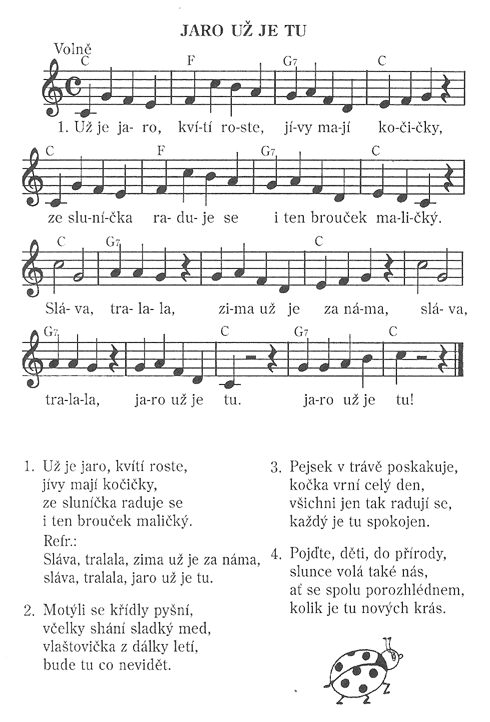 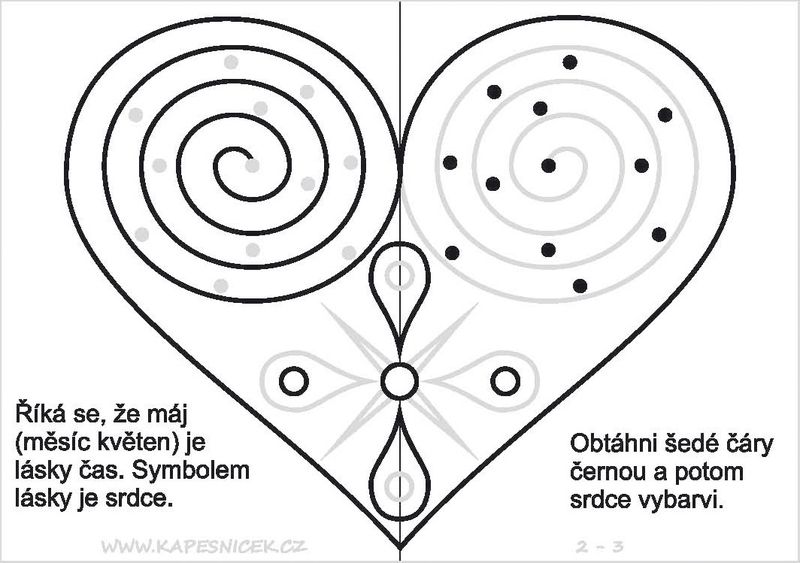 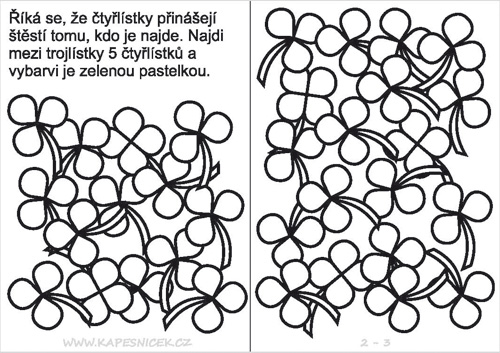 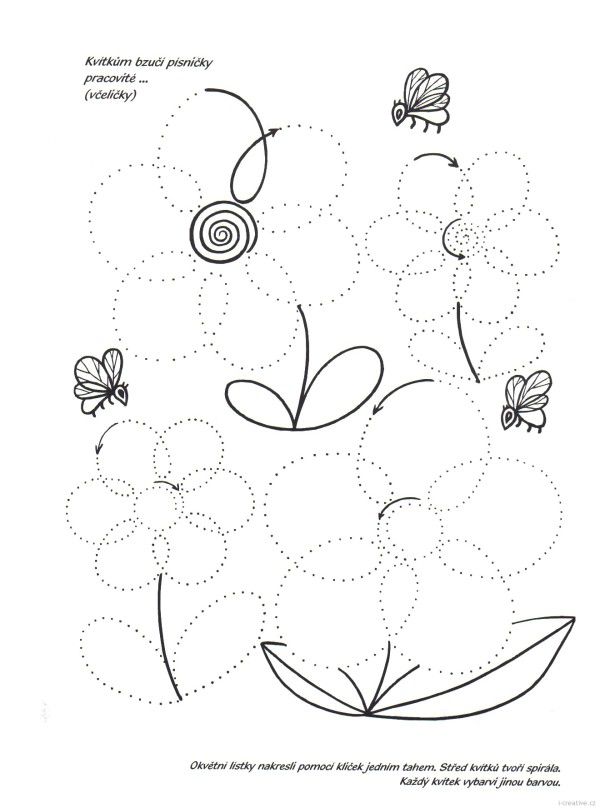 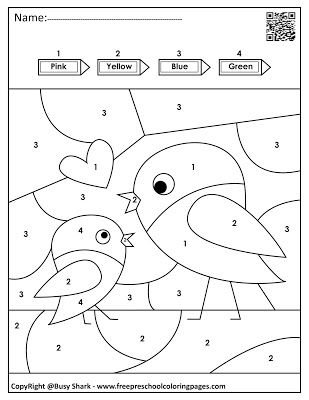 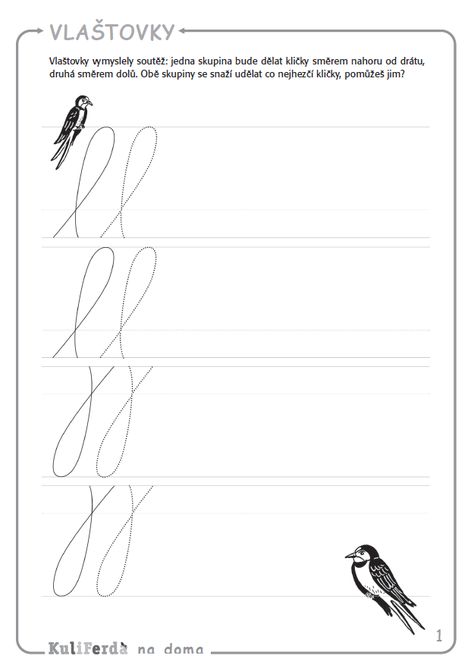 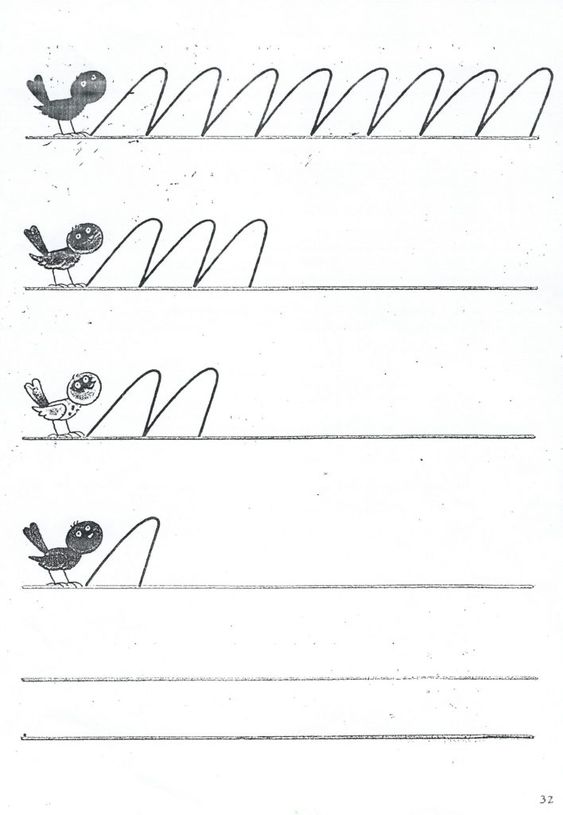 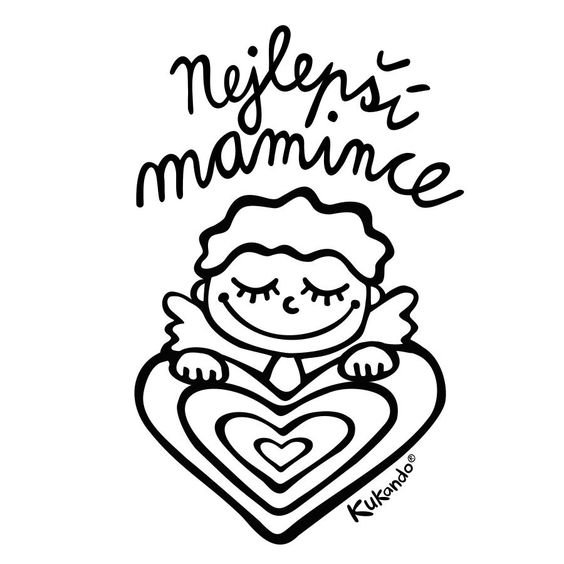 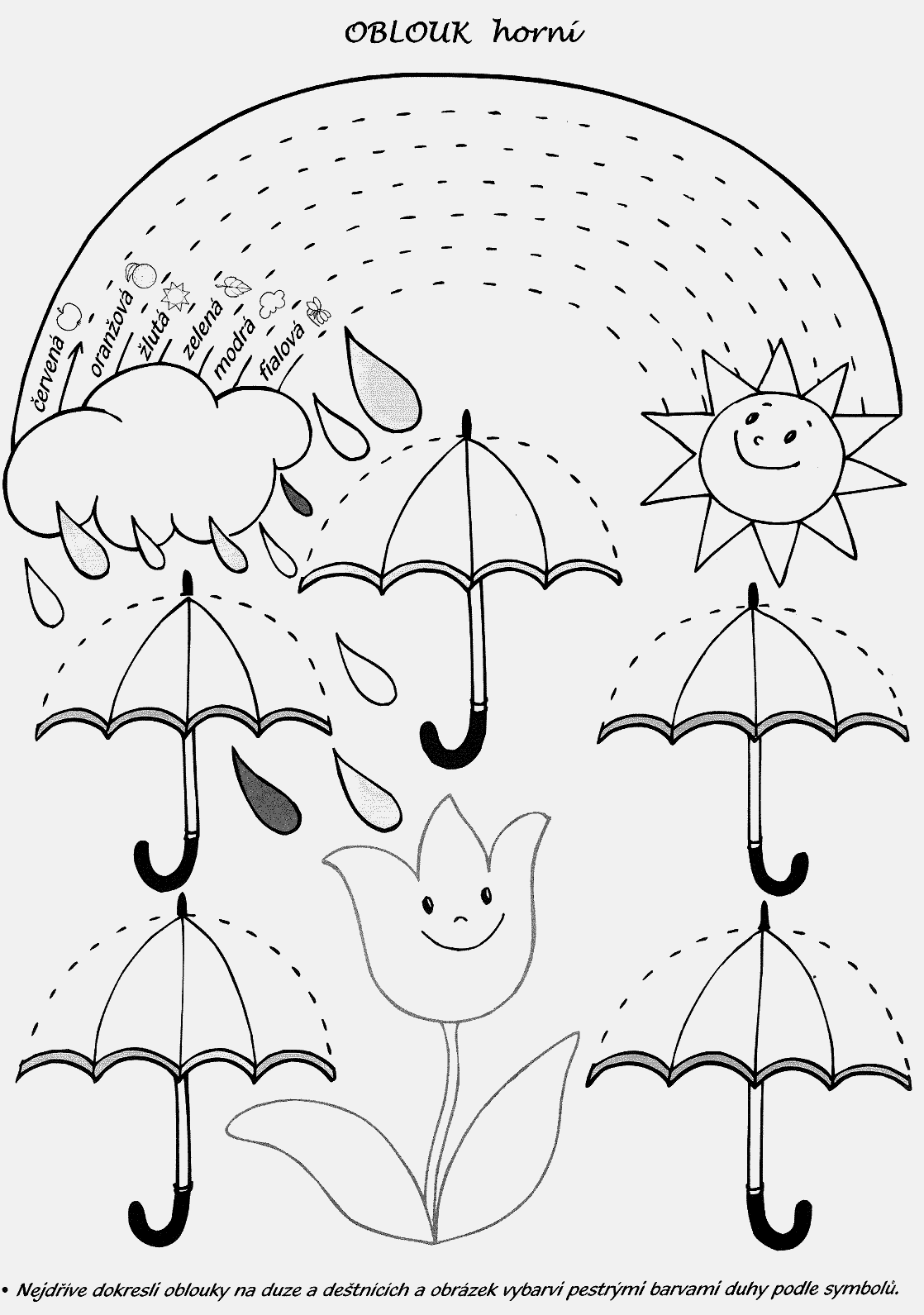 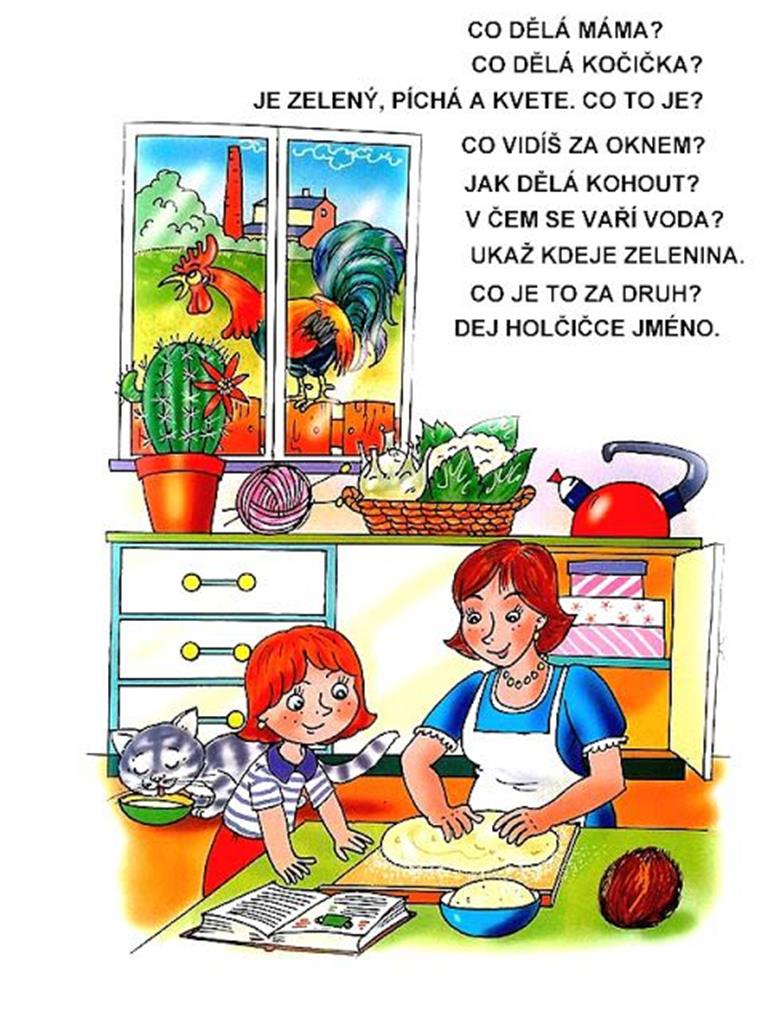 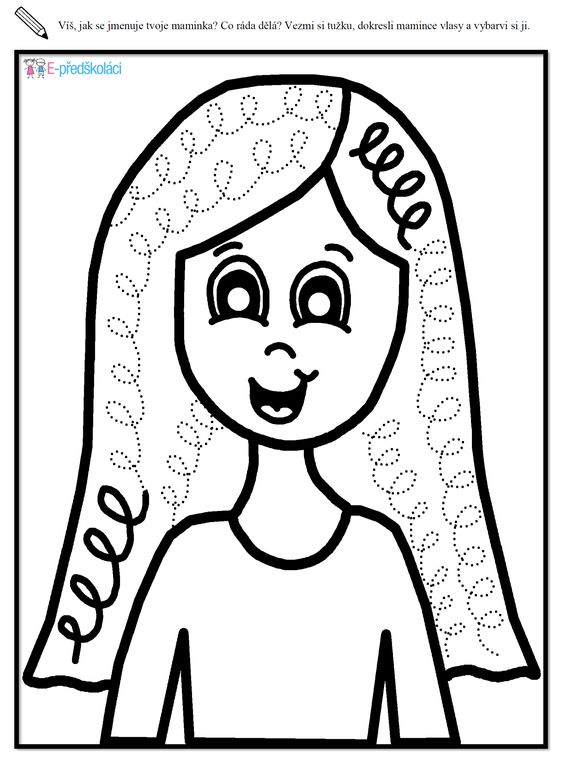 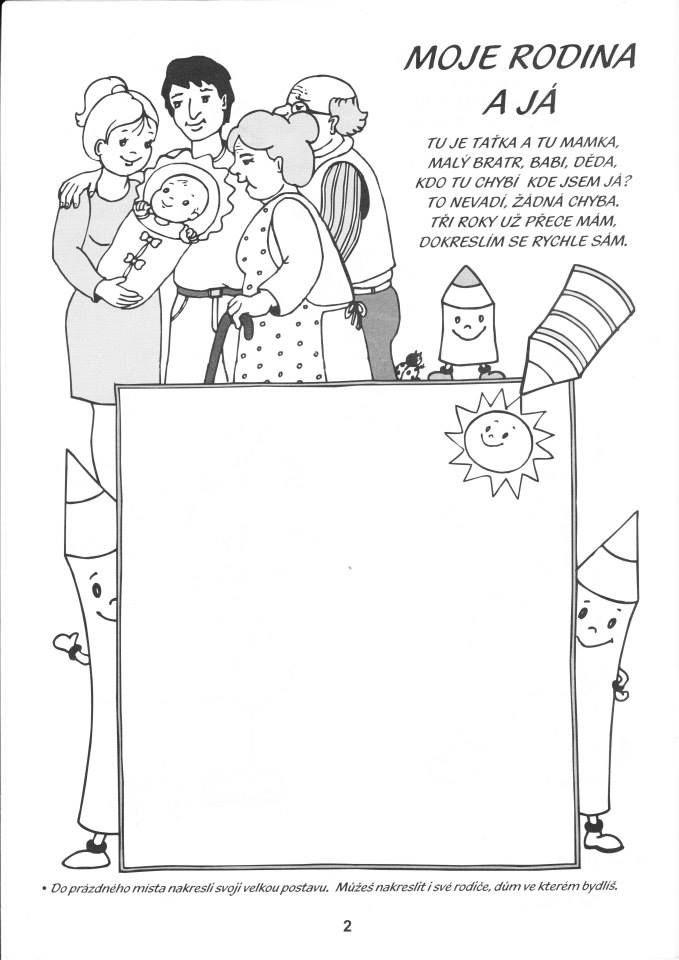 